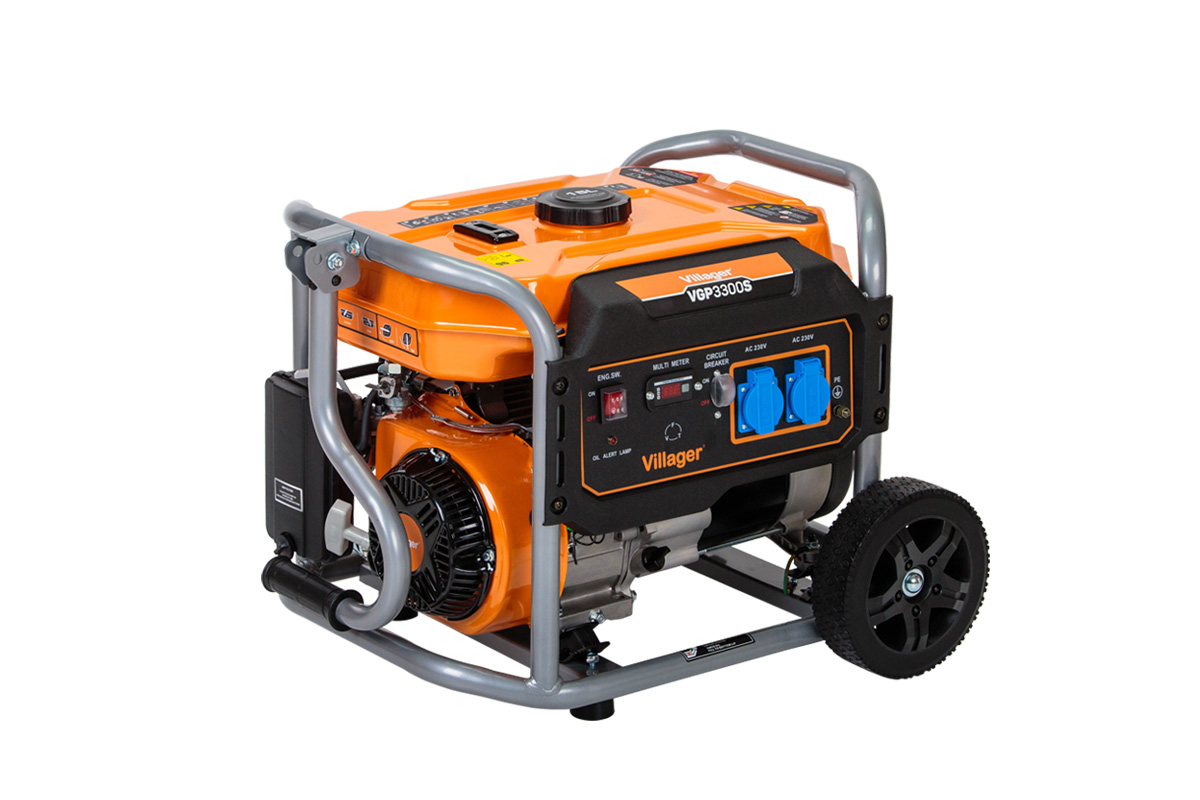 SpecifikacijaKarakteristike Karakteristike KategorijaAgregatiTip motoraČetvorotaktni, vazdušno hlađeniZapremina motora208 cm³Snaga motora4.2 kW (3600 rpm)Tip starteraReverzibilniNominalna snaga kW / kVA2.8 kWMaksimalni snaga kW / kVA3 kWJačina električne struje12 ANominalni napon230 VUtičnice2 × 230 VVreme rada≈ 15 hGorivoBezolovni benzinMasa48 kgZapremina rezervoara za gorivo15 l